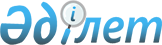 О бюджете сельского округа Жанаталап на 2023-2025 годы
					
			С истёкшим сроком
			
			
		
					Решение Жалагашского районного маслихата Кызылординской области от 27 декабря 2022 года № 31-9. Прекращено действие в связи с истечением срока
      В соответствии с пунктом 2 статьи 75 Бюджетного кодекса Республики Казахстан и пунктом 2-7 статьи 6 Закона Республики Казахстан "О местном государственном управлении и самоуправлении в Республике Казахстан" Жалагашский районный маслихат РЕШИЛ:
      1. Утвердить бюджет сельского округа Жанаталап на 2023 – 2025 годы согласно приложениям 1, 2 и 3 к настоящему решению соответственно, в том числе на 2023 год в следующих объемах:
      1) доходы – 86 506,8 тысяч тенге, в том числе:
      налоговые поступления – 1 209 тысяч тенге;
      неналоговые поступления – 0;
      поступления от продажи основного капитала – 1 710 тысяч тенге;
      поступления трансфертов – 83 587,8 тысяч тенге;
      2) затраты – 86 871,7 тысяч тенге;
      3) чистое бюджетное кредитование – 0;
      бюджетные кредиты – 0;
      погашение бюджетных кредитов – 0;
      4) сальдо по операциям с финансовыми активами – 0;
      приобретение финансовых активов – 0;
      поступления от продажи финансовых активов государства – 0;
      5) дефицит (профицит) бюджета – -364,9 тысяч тенге;
      6) финансирование дефицита (использование профицита) бюджета – 364,9 тысяч тенге;
      поступление займов – 0;
      погашение займов – 0;
      используемые остатки бюджетных средств – 364,9 тысяч тенге.
      Сноска. Пункт 1 - в редакции решения Жалагашского районного маслихата Кызылординской области от 13.11.2023 № 9-10 (вводится в действие с 01.01.2023).


      1-1. Учесть, что за счет остатков бюджетных средств 2022 года целевые трансферты, выделенные в 2022 году, возвращены в районный бюджет из средств, выделенных из областного бюджета по неиспользованным (недоиспользованным) суммам 89,5 тысяч тенге.
      Сноска. Решение дополнено пунктом 1-1 в соответствии с решением Жалагашского районного маслихата Кызылординской области от 06.06.2023 № 3-9 (вводится в действие с 01.01.2023).


      2. Утвердить перечень бюджетных программ, не подлежащих секвестру в процессе исполнения бюджета сельского округа Жанаталап на 2023 год согласно приложению 4.
      3. Настоящее решение вводится в действие с 1 января 2023 года. Бюджет сельского округа Жанаталап на 2023 год
      Сноска. Приложение 1 - в редакции решения Жалагашского районного маслихата Кызылординской области от 13.11.2023 № 9-10 (вводится в действие с 01.01.2023). Бюджет сельского округа Жанаталап на 2024 год Бюджет сельского округа Жанаталап на 2025 год Перечень бюджетных программ, не подлежащих секвестру в бюджет сельского округа Жанаталап на 2023 год
					© 2012. РГП на ПХВ «Институт законодательства и правовой информации Республики Казахстан» Министерства юстиции Республики Казахстан
				
      Секретарь Жалагашского районного маслихата

Курманбаева Г.
Приложение 1 к решению
Жалагашского районного маслихата
от 27 декабря 2022 года № 31-9
Категория
Категория
Категория
Категория
Сумма, 
тысяч тенге
Класс
Класс
Класс
Сумма, 
тысяч тенге
Подкласс
Подкласс
Сумма, 
тысяч тенге
Наименование
Сумма, 
тысяч тенге
Доходы
86 506,8
1
Налоговые поступления
1209
1
Подоходный налог
69
Индивидуальный подоходный налог
69
04
Hалоги на собственность
1140
1
Hалоги на имущество
32
3
Земельный налог
17
4
Hалог на транспортные средства
1091
2
Неналоговые поступления
0
06
Прочие неналоговые поступления
0
1
Прочие неналоговые поступления
0
3
Поступления от продажи основного капитала
1710
03
Продажа земли и нематериальных активов
1710
1
Продажа земли
1710
4
Поступления трансфертов
83587,8
02
Трансферты из вышестоящих органов государственного управления
83587,8
3
Трансферты из районного (города областного значения) бюджета
83587,8
Функциональная группа
Функциональная группа
Функциональная группа
Функциональная группа
Сумма, 
тысяч тенге
Администратор бюджетных программ
Администратор бюджетных программ
Администратор бюджетных программ
Сумма, 
тысяч тенге
Программа
Программа
Сумма, 
тысяч тенге
Наименование
Сумма, 
тысяч тенге
Затраты
86871,7
01
Государственные услуги общего характера
51862
124
Аппарат акима города районного значения, села, поселка, сельского округа
51862
001
Услуги по обеспечению деятельности акима города районного значения, села, поселка, сельского округа
41627
022
Капитальные расходы государственных органов
9000
032
Капитальные расходы подведомственных государственных учреждений и организаций
1200
053
Управление коммунальным имуществом города районного значения, села, поселка, сельского округа
35
05
Здравоохранение
45
124
Аппарат акима города районного значения, села, поселка, сельского округа
45
002
Организация в экстренных случаях доставки тяжелобольных людей до ближайшей организации здравоохранения, оказывающей врачебную помощь
45
06
Социальная помощь и социальное обеспечение
5359
124
Аппарат акима города районного значения, села, поселка, сельского округа
5359
003
Оказание социальной помощи нуждающимся гражданам на дому
5359
07
Жилищно-коммунальное хозяйство
2675,4
124
Аппарат акима города районного значения, села, поселка, сельского округа
2675,4
008
Освещение улиц населенных пунктов
1021,4
009
Обеспечение санитарии населенных пунктов
764
011
Благоустройство и озеленение населенных пунктов
890
08
Культура, спорт, туризм и информационное пространство
21735
124
Аппарат акима города районного значения, села, поселка, сельского округа
21735
006
Поддержка культурно-досуговой работы на местном уровне
21735
13
Прочие
5105,8
124
Аппарат акима города районного значения, села, поселка, сельского округа
5105,8
040
Реализация мероприятий для решения вопросов обустройства населенных пунктов в реализацию мер по содействию экономическому развитию регионов в рамках Программы развития регионов до 2025 года
5105,8
15
Трансферты
89,5
124
Аппарат акима города районного значения, села, поселка, сельского округа
89,5
044
Возврат сумм неиспользованных (недоиспользованных) целевых трансфертов, выделенных из республиканского бюджета за счет целевого трансферта из Национального фонда Республики Казахстан
0,3
048
Возврат неиспользованных (недоиспользованных) целевых трансфертов
89,2
Дефицит (профицит) бюджета
-364,9
Финансирование дефицита (использование профицита) бюджета
364,9
8
Используемые остатки бюджетных средств
364,9
1
Свободные остатки бюджетных средств
364,9Приложение 2 к решению
Жалагашского районного маслихата
от 27 декабря 2022 года № 31-9
Категория
Категория
Категория
Категория
Сумма, 
тысяч тенге
Класс
Класс
Класс
Сумма, 
тысяч тенге
Подкласс
Подкласс
Сумма, 
тысяч тенге
Наименование
Сумма, 
тысяч тенге
Доходы
83389
1
Налоговые поступления
1209
1
Подоходный налог
69
Индивидуальный подоходный налог
69
04
Hалоги на собственность
1140
1
Hалоги на имущество
8
3
Земельный налог
41
4
Hалог на транспортные средства
1091
2
Неналоговые поступления
0
06
Прочие неналоговые поступления
0
1
Прочие неналоговые поступления
0
3
Поступления от продажи основного капитала
0
01
Продажа государственного имущества, закрепленного за государственными учреждениями
0
1
Продажа государственного имущества, закрепленного за государственными учреждениями
0
4
Поступления трансфертов
82180
02
Трансферты из вышестоящих органов государственного управления
82180
3
Трансферты из районного (города областного значения) бюджета
82180
Функциональная группа
Функциональная группа
Функциональная группа
Функциональная группа
Сумма, 
тысяч тенге
Администратор бюджетных программ
Администратор бюджетных программ
Администратор бюджетных программ
Сумма, 
тысяч тенге
Программа
Программа
Сумма, 
тысяч тенге
Наименование
Сумма, 
тысяч тенге
Затраты
83389
01
Государственные услуги общего характера
44715
124
Аппарат акима города районного значения, села, поселка, сельского округа
44715
001
Услуги по обеспечению деятельности акима города районного значения, села, поселка, сельского округа
44715
05
Здравоохранение
45
124
Аппарат акима города районного значения, села, поселка, сельского округа
45
002
Организация в экстренных случаях доставки тяжелобольных людей до ближайшей организации здравоохранения, оказывающей врачебную помощь
45
06
Социальная помощь и социальное обеспечение
5490
124
Аппарат акима города районного значения, села, поселка, сельского округа
5490
003
Оказание социальной помощи нуждающимся гражданам на дому
5490
07
Жилищно-коммунальное хозяйство
3100
124
Аппарат акима города районного значения, села, поселка, сельского округа
3100
008
Освещение улиц населенных пунктов
1100
009
Обеспечение санитарии населенных пунктов
1000
011
Благоустройство и озеленение населенных пунктов
1000
08
Культура, спорт, туризм и информационное пространство
27839
124
Аппарат акима города районного значения, села, поселка, сельского округа
27839
006
Поддержка культурно-досуговой работы на местном уровне
27839
13
Прочие
2 200
124
Аппарат акима города районного значения, села, поселка, сельского округа
2 200
040
Реализация мероприятий для решения вопросов обустройства населенных пунктов в реализацию мер по содействию экономическому развитию регионов в рамках Программы развития регионов до 2025 года
2 200
Дефицит (профицит) бюджета
-0
Финансирование дефицита (использование профицита) бюджета
0
8
Используемые остатки бюджетных средств
0
1
Свободные остатки бюджетных средств
0Приложение 3 к решению
Жалагашского районного маслихата
от 27 декабря 2022 года № 31-9
Категория
Категория
Категория
Категория
Сумма, 
тысяч тенге
Класс
Класс
Класс
Сумма, 
тысяч тенге
Подкласс
Подкласс
Сумма, 
тысяч тенге
Наименование
Сумма, 
тысяч тенге
Доходы
98073
1
Налоговые поступления
1209
1
Подоходный налог
69
Индивидуальный подоходный налог
69
04
Hалоги на собственность
1140
1
Hалоги на имущество
8
3
Земельный налог
41
4
Hалог на транспортные средства
1091
2
Неналоговые поступления
0
06
Прочие неналоговые поступления
0
1
Прочие неналоговые поступления
0
3
Поступления от продажи основного капитала
0
01
Продажа государственного имущества, закрепленного за государственными учреждениями
0
1
Продажа государственного имущества, закрепленного за государственными учреждениями
0
4
Поступления трансфертов
96864
02
Трансферты из вышестоящих органов государственного управления
96864
3
Трансферты из районного (города областного значения) бюджета
96864
Функциональная группа
Функциональная группа
Функциональная группа
Функциональная группа
Сумма, 
тысяч тенге
Администратор бюджетных программ
Администратор бюджетных программ
Администратор бюджетных программ
Сумма, 
тысяч тенге
Программа
Программа
Сумма, 
тысяч тенге
Наименование
Сумма, 
тысяч тенге
Затраты
98073
01
Государственные услуги общего характера
49816
124
Аппарат акима города районного значения, села, поселка, сельского округа
49816
001
Услуги по обеспечению деятельности акима города районного значения, села, поселка, сельского округа
49816
05
Здравоохранение
45
124
Аппарат акима города районного значения, села, поселка, сельского округа
45
002
Организация в экстренных случаях доставки тяжелобольных людей до ближайшей организации здравоохранения, оказывающей врачебную помощь
45
06
Социальная помощь и социальное обеспечение
5674
124
Аппарат акима города районного значения, села, поселка, сельского округа
5674
003
Оказание социальной помощи нуждающимся гражданам на дому
5674
07
Жилищно-коммунальное хозяйство
3100
124
Аппарат акима города районного значения, села, поселка, сельского округа
3100
008
Освещение улиц населенных пунктов
1100
009
Обеспечение санитарии населенных пунктов
1000
011
Благоустройство и озеленение населенных пунктов
1000
08
Культура, спорт, туризм и информационное пространство
37238
124
Аппарат акима города районного значения, села, поселка, сельского округа
37238
006
Поддержка культурно-досуговой работы на местном уровне
37238
13
Прочие
2 200
124
Аппарат акима города районного значения, села, поселка, сельского округа
2 200
040
Реализация мероприятий для решения вопросов обустройства населенных пунктов в реализацию мер по содействию экономическому развитию регионов в рамках Программы развития регионов до 2025 года
2 200
Дефицит (профицит) бюджета
-0
Финансирование дефицита (использование профицита) бюджета
0
8
Используемые остатки бюджетных средств
0
1
Свободные остатки бюджетных средств
0Приложение 4 к решению
Жалагашского районного маслихата
от 29 декабря 2022 года № 31-9
Наименование
Здравоохранение
Организация в экстренных случаях доставки тяжелобольных людей до ближайшей организации здравоохранения, оказывающей врачебную помощь